DELIBERATI GLI ESITI DEL BANDO 2018/5 - SOCIALE
Altri 50.000 euro per la nostra comunità. Il Consiglio di Amministrazione, nella seduta del 29 ottobre, ha approvato 7 progetti presentati in occasione del Bando 2018/5.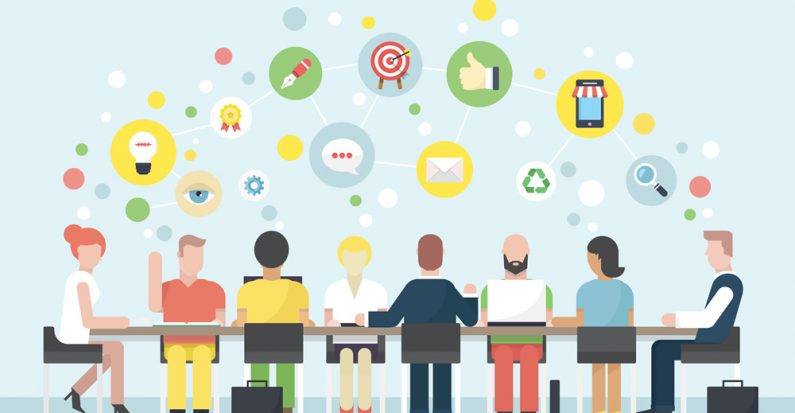 I progetti approvati coprono le diverse aree territoriali della Fondazione e spaziano dalle iniziative per i bimbi e le famiglie a quelle per i ragazzi adolescenti e preadolescenti, dalla prevenzione del disagio e di comportamenti devianti al supporto alle fragilità. Continua a leggere...CERCHIAMO VOLONTARI!La Fondazione è alla ricerca di persone che si dedichino alla Comunità. Siamo un ente non profit presente sul territorio che supporta le comunità del abbiatense, castanese, magentino e legnanese. Per avere maggiori informazioni e scaricare il modulo volontari, visita la pagina www.fondazioneticinoolona.it/cerchiamo-volontari/ 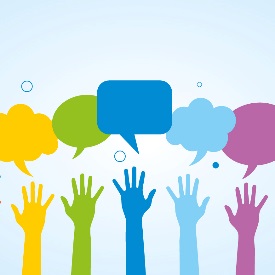 